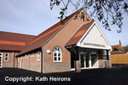 QUAINTON MEMORIAL HALLHIRE CHARGES EFFECTIVE FROM 1 July 2022(Please ensure you include sufficient time for setting  up and clearing up in the booking period)OTHER BOOKINGS:*PARISH RATE  applies to hires by residents of Quainton Parish (as defined by the electoral register) for personal use or where it can be shown clearly that the majority of users within the hire are themselves residents, or the hire is beneficial to Quainton residents.Charges to be paid in full when the booking is confirmed, unless agreed otherwise.Keys or the code for the key safe will be available only if the hire charge has been paid. CANCELLATION CHARGEQMH reserves the right to make the following charges for cancellation: For cancellations more than 1 month in advance of the event, there is no charge and any deposit paid will be refunded in full.For cancellations more than 7 days but less than a month in advance of the event , a charge of 50% of the hire charge is made, offset by any deposit already paid.For cancellations within 7 days of the event, a charge of 75% of the hire charge is made, offset by any deposit already paid.In each case, any cancellation charges made will be reduced by the value of any alternative income achievable on re-letting the spaceRegular users – to avoid cancellation charges please notify the booking clerk in writing or by email of any cancellations at least 24 hours before the hire. QMH will use discretion in levying fees made for notification of cancellations made after this time. DEPOSITSNotesParish rate applies to hires by residents of Quainton Parish (as defined by the electoral register) for personal use or where it can be shown clearly that the majority of users within the hire are themselves residents.Main Hall hire includes use of the kitchen and in the case of evening events and trade shows/training days use, when required, of the servery/bar.The kitchen will be available to Conference Room hirers at no extra charge at times when not in use by Main Hall users.  In instances where the kitchen is in use, Conference Room users may use the tea and coffee making facilities in the servery.Additional chargesAdditional function services (subject to availability)Minimum charge for furniture hire 							£5Licence to sell alcohol   				    please enquire for further details.Capacity of the Main Hall 				    120 at tables,  150 theatre style, 200 standingCapacity of Conference Room 			    18 at tables, 25 conference style, Last amended 01.07.2022          PARISH*     NON PARISHMAIN HALL (including kitchen)REGULAR BOOKINGS (Day or evening)Regular Users and Quainton Village Groups/Clubs (eg. sports, keep fit, craft clubs, social clubs, music groups)Up to 3 hours (day or evening)         Additional hourly charge £23£5£30£8One hour sessions  (subject to availability)  Day or EveningDAY TIME bookings           Minimum 3 hours session          additional hourly charge before 6pm         additional hourly charge after 6pm£15                    £45  £7£10£20             £60£10£15EVENING BOOKINGS (MAIN HALL and SERVERY starting after 6pm)            Quizzes and similar events              £100           £150           Parties, dances, discosCONFERENCE  ROOMMinimum 3 hours        Additional hourly chargeALL FACILITIES,  ALL DAY                             e.g. weddings, large celebrations                                                                                                                        £150              £18
                £6£300£250£30£10£475Weekends set  up and clear  up Early access for Setting up,  Friday 1pm onwards,             	                        Clear up until Sunday midday, 12pm  				£50£50             £50             £50INTERVIEW ROOMPer session – price on applicationPlease ask Please ask Elections£220N/AWeddings,  and large parties (to be paid at time of booking)£250All other hires, including use of acoustic equipment(to be paid at time of booking if required by QMH)£50 (discretionary charge)Call out of hall staff to reset the fire panel/kill fire bells through a false alarm howsoever caused (note the use of smoke machines in the main hall and (illegal) smoking in the toilets will cause the alarms to go off)£25Furniture Hire                 Hire of trestle tablesPer table£2                 Hire of polypropylene chairs	Per chair£0.75Staging – includes set up and take down by QMH                 Per module (2m x 1m),                 standard height (approx 35cm)                     £5 per day per module ,                     Minimum charge per hire £20Surcharge for super height (which then requires the steps)                                                        + 75%Voiles – put up/take down by QMH 2 or 3 runs of voile chosen from our stock of colours                                                          £85(Further colours, perhaps to match a bridal theme, can be sourced at additional cost.  This will vary but estimate on £50 per run).Paper Lanterns                                                                                                                                  £20(Further colours, perhaps to match a bridal theme, can be sourced at additional cost.  This will vary but estimate on £50 per run).Paper Lanterns                                                                                                                                  £20Storage of equipment charges to be agreed on a case by case basis.